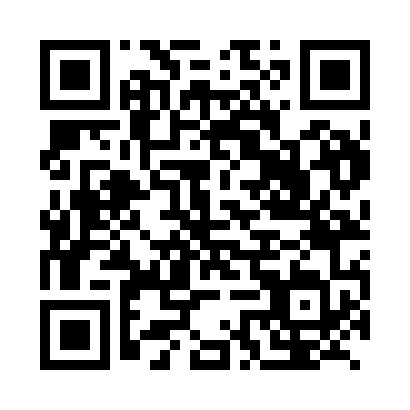 Prayer times for Bassari, CameroonWed 1 May 2024 - Fri 31 May 2024High Latitude Method: NonePrayer Calculation Method: Muslim World LeagueAsar Calculation Method: ShafiPrayer times provided by https://www.salahtimes.comDateDayFajrSunriseDhuhrAsrMaghribIsha1Wed4:355:4812:013:166:147:222Thu4:355:4712:013:176:147:233Fri4:345:4712:013:176:147:234Sat4:345:4712:003:176:147:235Sun4:335:4712:003:186:147:236Mon4:335:4612:003:186:147:247Tue4:335:4612:003:186:157:248Wed4:325:4612:003:196:157:249Thu4:325:4612:003:196:157:2410Fri4:315:4512:003:206:157:2511Sat4:315:4512:003:206:157:2512Sun4:315:4512:003:206:157:2513Mon4:305:4512:003:216:157:2514Tue4:305:4512:003:216:167:2615Wed4:305:4412:003:216:167:2616Thu4:305:4412:003:226:167:2617Fri4:295:4412:003:226:167:2718Sat4:295:4412:003:226:167:2719Sun4:295:4412:003:236:177:2720Mon4:295:4412:003:236:177:2721Tue4:295:4412:003:246:177:2822Wed4:285:4412:003:246:177:2823Thu4:285:4412:003:246:177:2824Fri4:285:4412:013:256:187:2925Sat4:285:4412:013:256:187:2926Sun4:285:4412:013:256:187:2927Mon4:285:4412:013:266:187:3028Tue4:285:4412:013:266:197:3029Wed4:275:4412:013:266:197:3030Thu4:275:4412:013:276:197:3131Fri4:275:4412:013:276:197:31